GULBENES NOVADA PAŠVALDĪBAS DOMES LĒMUMSGulbenē2024.gada 25.janvārī					Nr. GND/2024/8							(protokols Nr.2; 1.p) Par priekšfinansējuma nodrošināšanu Erasmus+ projekta “Be (Come) Sustainably SLAY” (“Esi ilgtspējīgi trendīgs!”) Nr.2023-3-LV02-KA152-YOU-000182961 realizēšanai Gulbenes novada vidusskolāJauniešiem ES programmu “Erasmus+” un “Eiropas Solidaritātes korpuss” ietvaros ir iespēja izstrādāt un īstenot starptautiska un valsts mēroga projektus, pilnveidojot un apgūstot jaunas zināšanas, prasmes un attieksmes, aktualizējot sabiedrībā Eiropas vērtības  un sniedzot ieguldījumu savu vietējo kopienu stiprināšanā. Jauniešu apmaiņas projekta mērķis ir veicināt jauniešu aktīvo pilsoniskumu, iesaistot jauniešus Eiropas projektos, kā arī neformālās izglītības ceļā pilnveidojot daudzveidīgas personiskās un profesionālās kompetences. Projekta ietvaros jauniešu grupām no dažādām valstīm ir iespēja satikties un kopīgi īstenot sev – jauniešiem – aktuālu tematisku ideju, iedvesmojoties no Eiropas Jaunatnes mērķiem.Gulbenes novada vidusskolas jaunieši ir apmeklējuši JSPA Projektu Nakts pasākumu 2023.gada vasarā, kura laikā uzsāka rakstīt projektu par vienu no galvenajām Eiropas Komisijas noteiktajām prioritātēm: ilgtspēja, iekļaujot arī saturu, ņemot vērā pārējās prioritātes: iekļaušana un dažādība; digitālā transformācija; līdzdalība demokrātiskajā dzīvē. Projekta pieteicēju grupa sastāv no Gulbenes novada vidusskolas jauniešiem vecumā no 16 līdz 18 gadiem. Jaunieši kopīgi izstrādāja projektu, pieteica to, kas ir apstiprināts īstenošanai 2024.gadā. Jauniešu apmaiņas aktivitātē notiks Gulbenes novadā, uzņemot 4 organizāciju jauniešu grupas no Polijas, Rumānijas, Ungārijas un Francijas. Projekta mērķis ir veicināt jauniešu izpratni par apģērbu izvēles sociālajām un ekoloģiskajām sekām, lai tie kļūtu apzinīgāki patērētāji. Projekta laikā ir plānots veidot modes skati un aptauju par to, apģērbu pārveidošanu/atjaunošanu, veikt izpētes darbu (sadarbībā ar Gulbenes novada bibliotēku). Projekta aktīvais realizēšanas periods būs 2024.gads.Projektā plānotie rezultāti:veicināta izpratne par apģērba zīmola izvēles ietekmi uz vidi un jauniešu savstarpējām attiecībām;zināšanas par tekstila izstrādājumiem, to ietekmi uz cilvēka organismu un vidi, līdz ar to veicināta apzināta izvēle savā ikdienā;projekta rezultātā iegūtā informācija apkopota plakātos un skolas sociālo mediju kontos, kas pieejams skolas kopienai;jauniešiem paplašināts redzes loks par citu kultūru attieksmi ilgtspējas kontekstā un apģērbu zīmolu izvēlē.Projekts tika apstiprināts un piešķirtā dotācija ir 20 873,00 EUR. Finansējums tiek piešķirts divās daļās, 80 % uzsākot projekta realizāciju 16698,40 EUR apmērā, savukārt 20 % pēc projekta realizācijas. Projekta realizēšanai nepieciešams Gulbenes novada pašvaldības priekšfinansējums 20 % jeb līdz 4174,60 EUR (četri tūkstoši viens simts septiņdesmit četri euro un 60 centi). Pēc projekta realizēšanas un atskaites iesniegšanas priekšfinansējums tiks ieskaitīts Gulbenes novada pašvaldības projekta kontā.Projekts atbilst Gulbenes novada ilgtspējīgas attīstības stratēģijas 2014. - 2030.gadam stratēģiskajam mērķim “SM1. Izglītota, informēta, sociāli aktīva un vesela sabiedrība”, kam kā viens no prioritārajiem virzieniem ir noteikts “Kvalitatīva izglītība un uz attīstību, radošu darbību motivēts cilvēks”, un “Gulbenes novada attīstības programmas 2018.–2024. gadam”. Pamatojoties uz Gulbenes novada ilgtspējīgas attīstības stratēģiju 2014. - 2030.gadam un Pašvaldību likuma 10.panta pirmās daļas 21.punktu, kas nosaka, ka dome ir tiesīga izlemt ikvienu pašvaldības kompetences jautājumu; tikai domes kompetencē ir pieņemt lēmumus citos ārējos normatīvajos aktos paredzētajos gadījumos,  un Gulbenes novada domes Izglītības, kultūras un sporta jautājumu komitejas ieteikumu, atklāti balsojot: ar 13 balsīm "Par" (Ainārs Brezinskis, Aivars Circens, Anatolijs Savickis, Andis Caunītis, Atis Jencītis, Guna Pūcīte, Guna Švika, Gunārs Ciglis, Intars Liepiņš, Ivars Kupčs, Mudīte Motivāne, Normunds Audzišs, Normunds Mazūrs), "Pret" – nav, "Atturas" – nav, "Nepiedalās" – nav, Gulbenes novada pašvaldības dome NOLEMJ:ATBALSTĪT Erasmus+ projekta Nr.2023-3-LV02-KA152-YOU-000182961 realizēšanu Gulbenes novada vidusskolā.GARANTĒT priekšfinansējumu 20 % no projekta kopējām izmaksām jeb līdz 4174,60 EUR (četri tūkstoši viens simts septiņdesmit četri euro un 60 centi).UZDOT Gulbenes novada Centrālās pārvaldes Finanšu nodaļai nodrošināt projektam nepieciešamo priekšfinansējumu no Gulbenes novada pašvaldības budžeta projektu līdzfinansējumiem paredzētajiem finanšu līdzekļiem.Gulbenes novada pašvaldības domes priekšsēdētājs					A.Caunītis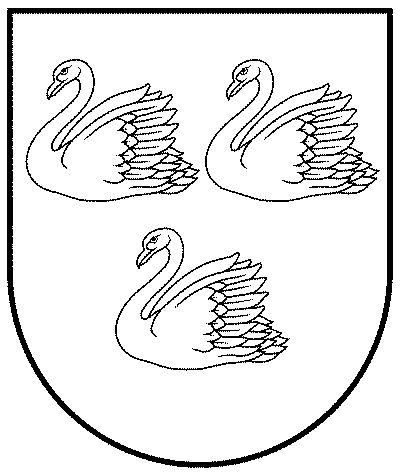 GULBENES NOVADA PAŠVALDĪBAGULBENES NOVADA PAŠVALDĪBAGULBENES NOVADA PAŠVALDĪBAReģ. Nr. 90009116327Reģ. Nr. 90009116327Reģ. Nr. 90009116327Ābeļu iela 2, Gulbene, Gulbenes nov., LV-4401Ābeļu iela 2, Gulbene, Gulbenes nov., LV-4401Ābeļu iela 2, Gulbene, Gulbenes nov., LV-4401Tālrunis 64497710, mob.26595362, e-pasts: dome@gulbene.lv, www.gulbene.lvTālrunis 64497710, mob.26595362, e-pasts: dome@gulbene.lv, www.gulbene.lvTālrunis 64497710, mob.26595362, e-pasts: dome@gulbene.lv, www.gulbene.lv